Strukturovaný popis projektu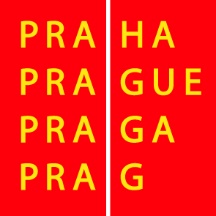 Obecné údaje o projektuObecné údaje o projektuNázev ProgramuProgram podpory aktivit integrace cizinců na území hl. m. Prahy pro rok 2024OpatřeníNázev projektuNázev žadatelePodrobné informace o projektu(v levém sloupci jsou specifikované požadované informace včetně příkladů, jak k vyplnění polí přistoupit – texty kurzivou můžete smazat a upravit velikost oken k vyplnění dle Vaší potřeby)Podrobné informace o projektu(v levém sloupci jsou specifikované požadované informace včetně příkladů, jak k vyplnění polí přistoupit – texty kurzivou můžete smazat a upravit velikost oken k vyplnění dle Vaší potřeby)1. Forma projektuStručně popište způsob/formu realizace projektu - např.:- Festival – Multižánrový 2-denní open-air festival, který bude zaměřený na kulturní, společenské a osvětové aktivity. Festival bude pro širokou veřejnost zdarma, bude zahrnovat hudební a taneční představení, diskuze k tématu migrace a prezentaci aktivit organizací pracujících s cizinci.- Vzdělávací aktivity pro cizince – komplexní projektu zahrnující vzdělávací aktivity pro děti a žáky cizince, dále sociokulturně zaměřené vzdělávací aktivity pro rodiny s dětmi pro cizince i majoritu), dobrovolnickou činnost majority i cizinců- Celoroční činnost organizace – zajištění aktivit organizace v průběhu roku, setkávání členů, příprava a realizace aktivit spolku v průběhu roku2. Hlavní cíl/e projektu a zdůvodněníStručně popište hlavní cíle projektu, způsob jejich naplnění a odůvodněte potřebnost projektu, zkušenosti z předchozí realizace těchto aktivit – např.: - Cílem projektu je zvýšení informovanosti majority o migraci/integraci/konkrétních skupinách cizinců a jejich kulturách prostřednictvím informační kampaně v MČ Praha xy, která má vysoký podíl cizinců a je třeba pracovat na informovanosti majority jak o těchto cizincích, tak o integračních aktivitách MČ Praha xy;- Cílem projektu je vzdělávání cizinců (dětí/dospělých) ve znalostech češtiny a sociokulturních reálií a tím usnadnění začlenění a lepší orientace těchto obyvatel v českém prostředí; v Praze je stále velký počet cizinců z řad dětí i dospělých, kteří podobný typ vzdělávání aktivně poptávají.Prahy 3. Cílová/é skupina/y (CS)Stručně a obecně popište hlavní a vedlejší cílové skupiny projektu (kvantifikace až níže v rámci popisu aktivit) – např.:- Projekt je zaměřen primárně na děti a žáky MŠ a ZŠ s odlišným mateřským jazykem a sekundárně jejich rodiče.- Projekt je zaměřený na širokou veřejnost – majoritu i migranty.- Projekt je zaměřený primárně na členy a členky spolku/organizace a sekundárně na majoritní společnost.4. Podrobný popis aktivit projektuPopište klíčové a případně dílčí aktivity, popis aktivit (realizátor, místa konání, plánovaná frekvence), odhadovaná velikost cílové skupiny a způsobu jejího zapojení/zasažení, výstupy projektu - např.:- Klíčová aktivita 1 – informační semináře pro dospělé cizincePlánujeme realizaci celkem … informačních seminářů pro dospělé cizince zahrnující témata … Semináře jsou plánovány …krát za měsíc v rozsahu … minut. Budou probíhat v prostorách … Povedou je lektoři ... Plánovaný celkový počet proškolených cizinců je …- Klíčová aktivita 2 – nízkoprahové kluby pro děti cizinců /s OMJ s dobrovolníkyV rámci projektu je v plánu realizace pravidelného nízkoprahového klubu ke vzdělávání dětí cizinců z 1. stupně ZŠ ve spolupráci s českými dobrovolníky. Kluby budou probíhat x-krát za měsíc v rozsahu … minut. Cílem je proškolit celkem … dětí cizinců / s OMJ.- Dílčí aktivita: nábor a školení, supervize dobrovolníkůVe spolupráci s organizacemi … proběhne nábor dobrovolníků k zajištění klíčové aktivity 2. V plánu je zajistit … dobrovolníků z řad majority. Lektoři organizace zajistí proškolení dobrovolníků v rámci … workshopů, v plánu je i realizace … supervizních setkání a proškolení … dobrovolníků.- Klíčová aktivita 3 – vytvoření info-materiálu pro cizince na téma ….Je v plánu zpracovat stručné info-materiály pro cizince v rozsahu do … NS. Materiály budou zahrnovat témata … a to v následujících jazykových mutacích …. Materiály budou zpracovány odborníky z organizace …, v plánu je jejich tisk v počtu …. na 1 jazykovou mutaci a zveřejnění na webu … Dokumenty budou dále distribuovány ve spolupráci s MČ …, MHMP, organizacemi … a to jak ve fyzické, tak digitální podobě.…Doplňující informaceMůžete uvést další doplňující informace vztahující se k projektu.